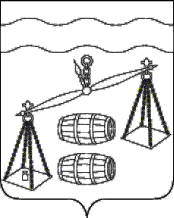 Администрация  сельского поселения"Деревня Юрьево"Сухиничский район Калужская областьПОСТАНОВЛЕНИЕ   от 04.10.2023года			                               		№ 35         	В соответствии с постановлением администрации сельского поселения «Деревня Юрьево» от 05.08.2020 № 40 «Об утверждении Порядка принятия решения о разработке муниципальных программ сельского поселения «Деревня Юрьево», их формирования, реализации и проведения оценки эффективности реализации», руководствуясь Уставом сельского поселения «Деревня Юрьево», администрация СП «Деревня Юрьево»ПОСТАНОВЛЯЕТ:Внести в постановление администрации сельского поселения «Деревня Юрьево» от 04.10.2019 №37 "Об утверждении муниципальной программы  СП «Деревня Юрьево» «Обеспечение пожарной безопасности на территории СП «Деревня Юрьево» на 2020-2025 годы" (далее - постановление) следующие изменения: 	1.1. Пункт 1 постановления изложить в следующей редакции: "Утвердить муниципальную программу «Обеспечение пожарной безопасности на территории СП «Деревня Юрьево» на 2020-2026 годы" (прилагается)".	1.2. В приложении "Муниципальная программа «Обеспечение пожарной безопасности на территории СП «Деревня Юрьево» на 2020-2026 годы" (далее - программа) по всему тексту программы слова "на 2020-2025 годы" заменить на слова "на 2020-2026 годы";	1.3. В паспорте программы Объемы и источники финансирования Программы дополнить строкой " в 2026 году - 80 тыс.рублей";	1.4. Таблицу подраздела 2.2 раздела 2 программы изложить в новой редакции согласно приложению №1 к настоящему постановлению.	1.5. Таблицу раздела 6 Программы изложить в новой редакции согласно приложению №2 к настоящему постановлению.2. Настоящее постановление вступает в силу после его обнародования.3. Контроль за исполнением настоящего постановления оставляю за собой.    Глава  администрации сельского    поселения «Деревня Юрьево»                                               Т. Н. Закутняя  Приложение №1к постановлению №35от 04.10.2023г.Приложение №2к постановлению №35от 04.10.2023г.О внесении изменений в постановление администрации СП «Деревня Юрьево» от 04.10.2019 №37 "Об утверждении муниципальной программы сельского поселения «Деревня Юрьево» «Обеспечение пожарной безопасности на территории СП «Деревня Юрьево» на 2020-2025 годы» № №п/пНаименование показателя (индикатора)Ед. изм.Год, предшествующий году разработки муниципальной программы (факт)              Планируемое  значение  показателя              Планируемое  значение  показателя              Планируемое  значение  показателя              Планируемое  значение  показателя              Планируемое  значение  показателя              Планируемое  значение  показателя№ №п/пНаименование показателя (индикатора)Ед. изм.Год, предшествующий году разработки муниципальной программы (факт)2020 г.2021 г.2022 г.2023 г.2024 г.2025 г.2026 г.1- количество зарегистрированных пожаров; ед000000002- количество населения, погибшего на пожарах; чел000000003- количество населения,  получившего  травмы  на пожарах; чел000000004- количество населения, спасенного на пожарах;чел00000000Наименованиепрограммы, основного мероприятияНаименованиеглавного распорядителя средств бюджета поселения              Объемы финансирования (тыс.руб.)              Объемы финансирования (тыс.руб.)              Объемы финансирования (тыс.руб.)              Объемы финансирования (тыс.руб.)              Объемы финансирования (тыс.руб.)              Объемы финансирования (тыс.руб.)              Объемы финансирования (тыс.руб.)              Объемы финансирования (тыс.руб.)Наименованиепрограммы, основного мероприятияНаименованиеглавного распорядителя средств бюджета поселенияИсточникифинансиро-вания2020202120222023202420252026всего Мероприятия в области обеспечения пожарной безопасности:АдминистрацияСП БюджетСП 86917890808080585ВСЕГО по программеВСЕГО по программеБюджетСП 86917890808080585